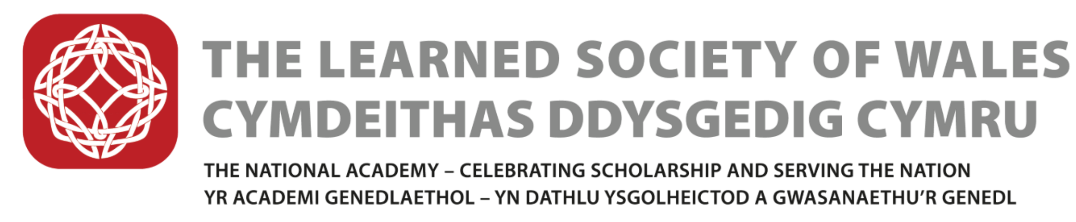 Cymrodyr a Etholwyd yn Ebrill 2021Cymrawd er AnrhydeddProfessor Syr Michael Berry FRS FRSE FRSA HonFLSWAthro Ffiseg Melville Wills (Emeritws), Prifysgol BrysteProfessor Hazel V Carby HonFLSWAthro Emeritws Astudiaethau Affricanaidd Americanaidd ac Astudiaethau Americanaidd, Prifysgol IâlCymrodyrYr Athro Ann Ager FLSWAthro Imiwnedd Cellog ac Imiwnotherapi, Prifysgol CaerdyddMr David Allen OBE HonLLD FLSWYr Athro Gwyn Bellamy FLSWAthro Mathemateg, Prifysgol GlasgowYr Athro David Benton FLSWAthro Seicoleg, Prifysgol AbertaweDr Louise Bright FLSWCyfarwyddwr Ymchwil ac Ymgysylltu â Busnes, Prifysgol De CymruYr Athro Monica Busse FLSWCyfarwyddwr y Meddwl, Ymennydd, Treialon Niwrowyddoniaeth, Canolfan Ymchwil Treialon, Prifysgol CaerdyddYr Athro Alan Dix FBCS FLSWCyfarwyddwr y Ffowndri Cyfrifiadurol, Prifysgol AbertaweYr Athro Edwin Egede FHEA FLSWAthro Cyfraith Ryngwladol a Chysylltiadau Rhyngwladol, Prifysgol CaerdyddYr Athro Paul Emery OBE FLSWVersus Arthritis Athro Rhewmatoleg, Prifysgol LeedsYr Athro Tess Fitzpatrick FAcSS FLSWAthro Ieithyddiaeth Gymhwysol, Prifysgol AbertaweMs Paula Gardiner FTCL FLSWPennaeth Astudiaethau Jazz, Coleg Brenhinol Cerdd a Drama CymruYr Athro Neil Glasser FLSWDirprwy Is-Ganghellor Cyfadran y Gwyddorau Daear a Bywyd, Prifysgol AberystwythYr Athro Helen Griffiths FRSB FLSWDirprwy Is-Ganghellor Ymchwil ac Arloesi, Prifysgol AbertaweYr Athro William Griffiths FRSC FLSWAthro mewn Spectrometreg Mas, Prifysgol AbertaweYr Athro John Harrington FLSWAthro Cyfraith Iechyd Byd-eang, Prifysgol CaerdyddYr Athro Maria Hinfelaar FHEA FLSWIs-Ganghellor a Phrif Weithredwr, Prifysgol Glyndŵr WrecsamYr Athro Wen Jiang MBE FRSB FRSM FLSWMBE, FRSB, FRSM, MDAthro Llawfeddygaeth a Bioleg Tiwmorau, Cyfarwyddwr Cydweithrediad Ymchwil Meddygol Caerdydd Tsieina, Prifysgol CaerdyddYr Athro Richard A.L. Jones FInstP FLSW FRSAthro Ffiseg Deunyddiau a Pholisi Arloesi, Prifysgol ManceinionYr Athro Harshinie Karunarathna FHEA FLSWAthro Peirianneg Arfordirol, Prifysgol AbertaweYr Athro Robert Knipe FGS FLSWAthro Emeritws Geoleg Strwythruol, Prifysgol LeedsYr Athro David Lamb FRSB FRSC FLSWAthro, Prifysgol Abertawe Dorian Llywelyn SJ FLSWLlywydd, Institute for Advanced Catholic Studies at the University of Southern CaliforniaAthro Emerita Marian Ludgate FLSWAthro Emerita Endocrinoleg Folecwlaidd, Prifysgol CaerdyddDr Steven Luke MBE FICE FISE FLSWYmgynghorydd Annibynnol, Yr Athro Serena Margadonna FLSWPennaeth Sefydliad Ymchwil Gweithgynhyrchu'r Dyfodol a Chadeirydd Peirianneg Deunyddiau, Prifysgol AbertaweYr Athro Rachel McCrea FLSWAthro Ystadegau, Prifysgol CaintDr Wyn Meredith FLSWCyfarwyddwr, The Compound Semiconductor CentreYr Athro Helena Miguélez-Carballeira FLSWAthro mewn Astudiaethau Hispanig, Prifysgol BangorYr Athro Kevin Morgan FLSWDeon Ymgysylltu, Prifysgol CaerdyddYr Athro Maxim Munday FeRSA FLSWCyfarwyddwr Uned Ymchwil Economi Cymru ac Athro Economeg, Prifysgol CaerdyddYr Athro Ruth Northway OBE FRCN PFHEA FLSWAthro Nyrsio Anabledd Dysgu / Pennaeth Ymchwil y Gyfadran Gwyddorau Bywyd ac Addysg, Prifysgol De CymruYr Athro Emmanuel Ogbonna FLSWAthro Rheolaeth a Threfniadaeth, Prifysgol CaerdyddYr Athro Leni Oglesby OBE FRSA FLSWYmgynghorydd Annibynnol, Yr Athro Alan Palmer FRSB FLSWPrif Swyddog Gweithredol, Elixa MediScience LimitedYr Athro Nigel Richards ARCS FLSWAthro Cemeg Fiolegol, Prifysgol CaerdyddDr Stephen Roberts FSA FRHistS FLSWCyfarwyddwr, History of Parliament TrustYr Athro Zoe Skoulding FLSWAthro Barddoniaeth ac Ysgrifennu Creadigol, Prifysgol BangorYr Athro Helen Stokes-Lampard FRCGP FLSWAthro Addysg Meddygon Teulu, Prifysgol BirminghamYr Athro Gareth Stratton FBASES FECSS FRSA FLSWDirprwy Ddirprwy Is-Ganghellor, Gweithgarwch Corfforol, Chwaraeon, Iechyd a Lles; Peirianneg Dirprwy Bennaeth y Coleg Peirianneg, Prifysgol AbertaweYr Athro Huw Summers FLSWAthro Nanotechnoleg ar gyfer Iechyd, Prifysgol AbertaweMr Geraint Talfan Davies OBE FRIBA FLSWCadeirydd, Sefydliad CyfarthfaYr Athro David Toll FLSWAthro Peirianneg, Prifysgol DurhamYr Athro David F Williams FREng FAIMBE FINAE FLSWAthro Bioddeunyddiau a Chyfarwyddwr Materion Rhyngwladol, Wake Forest Institute of Regenerative Medicine, Gogledd Carolina, UDA., Wake Forest Institute of Regenerative MedicineMs Nia Williams FLSWCyfarwyddwr Dysgu ac Ymgysylltu, Amgueddfa CymruYr Athro Jianzhong Wu FEI FLSWAthro Systemau Ynni Aml-Fector a Phennaeth yr Ysgol Peirianneg, Prifysgol Caerdydd